Elternverein Amerlinggymnasium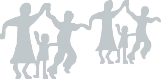 Amerlingstraße 6, 1060 WienE-Mail: info@amerlingev.at – Internet: http://www.amerlingev.atAnsuchen an den Elternverein um finanzielle Unterstützung einer Schülerin/ eines Schülers für eine Schulveranstaltung (Schikurs, Sprachferien) oder für sonstigen schulbezogenen Bedarf im Schuljahr 20__/20__Antragsdatum					…….………………………….………………………………..….Zu- und Vorname des Kindes/Klasse		………….………………………………………………………….Bezeichnung der Schulveranstaltung		……………………………………………………………………..Termin der Schulveranstaltung		………………………………………………………………….....Kosten der Schulveranstaltung		……………………………………………………………….…....davon Eigenmittel				……………………………………………………………………..ANTRAGSTELLER	Zu- und Vorname			……………………………………………………………………..	Adresse				……………………………………………………………………..	Telefon/E-Mail			……………………………………………………………………..	Bankverbindung (IBAN u. BIC)	……………………………………………………………………..Kurze Begründung (Familiensituation, außergewöhnliche Belastungen, etc.)…………………………………………………………………………………………………………………………………………..…………………………………………………………………………………………………………………………………………..⃝	Allfällige Belege beigelegt (… Anlagen)Ich bin Mitglied im Elternverein Amerlinggymnasium		JA	⃝	NEIN	⃝Ich habe meinen Beitrag für das Schuljahr 20__/20__	bereits eingezahlt 			⃝	zahle umgehend ein			⃝Ich habe bzw. werde ein Ansuchen um Unterstützung beim Stadtschulrat stellen	JA					⃝	Höhe der gewährten Unterstützung	………………………………oder noch nicht bekannt ⃝	NEIN					⃝Unterschrift		……………………………………………………………………………..Bankverbindung: Elternverein AmerlinggymnasiumErste Bank IBAN: AT342011100002835347 BIC: GIBAATWWXXX